Praca dzienna – 25 V 2020 r.                                                                                                                                               Grupy przedszkolne: 3-latki, 3/4-latki, 4-latki, 5-latki, 5/6-latki i 6-latki.Temat: Słuchamy Dobrej Nowiny o Jezusie.Cel główny: Uświadomienie dzieciom, że Ewangelia w sposób szczególny podczas Mszy Świętej niedzielnej jest zaproszeniem do przyjęcia jej przez każdego człowieka.Co to jest Ewangelia? - https://deon.pl/wiara/dzieci-pytaja-co-to-znaczy-ewangelia,20514Pokoloruj obrazek.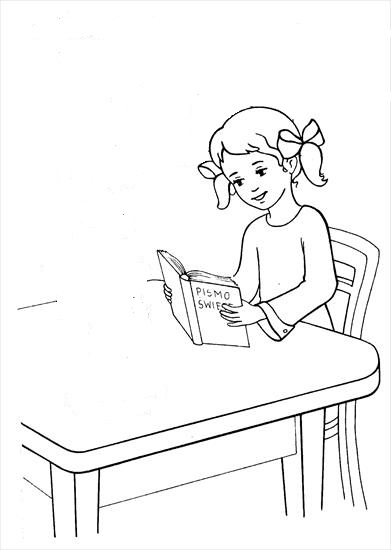 Praca dzienna – 26 V  2020 r.                                                                                                                                             Grupy przedszkolne: 3-latki, 3/4-latki, 4-latki, 5-latki, 5/6-latkiTemat: Zesłanie Ducha Świętego.Cel główny: Zapoznanie z tajemnicą przyjścia i działania Ducha Świętego.Zesłanie Ducha Świętego – Pismo Święte - https://biblia.deon.pl/rozdzial.php?id=379
Podsumowanie – filmik – youtube filmik dla dzieci Zesłanie Ducha Świętego - https://www.youtube.com/watch?v=xqh5RBysD_IPokoloruj obrazek.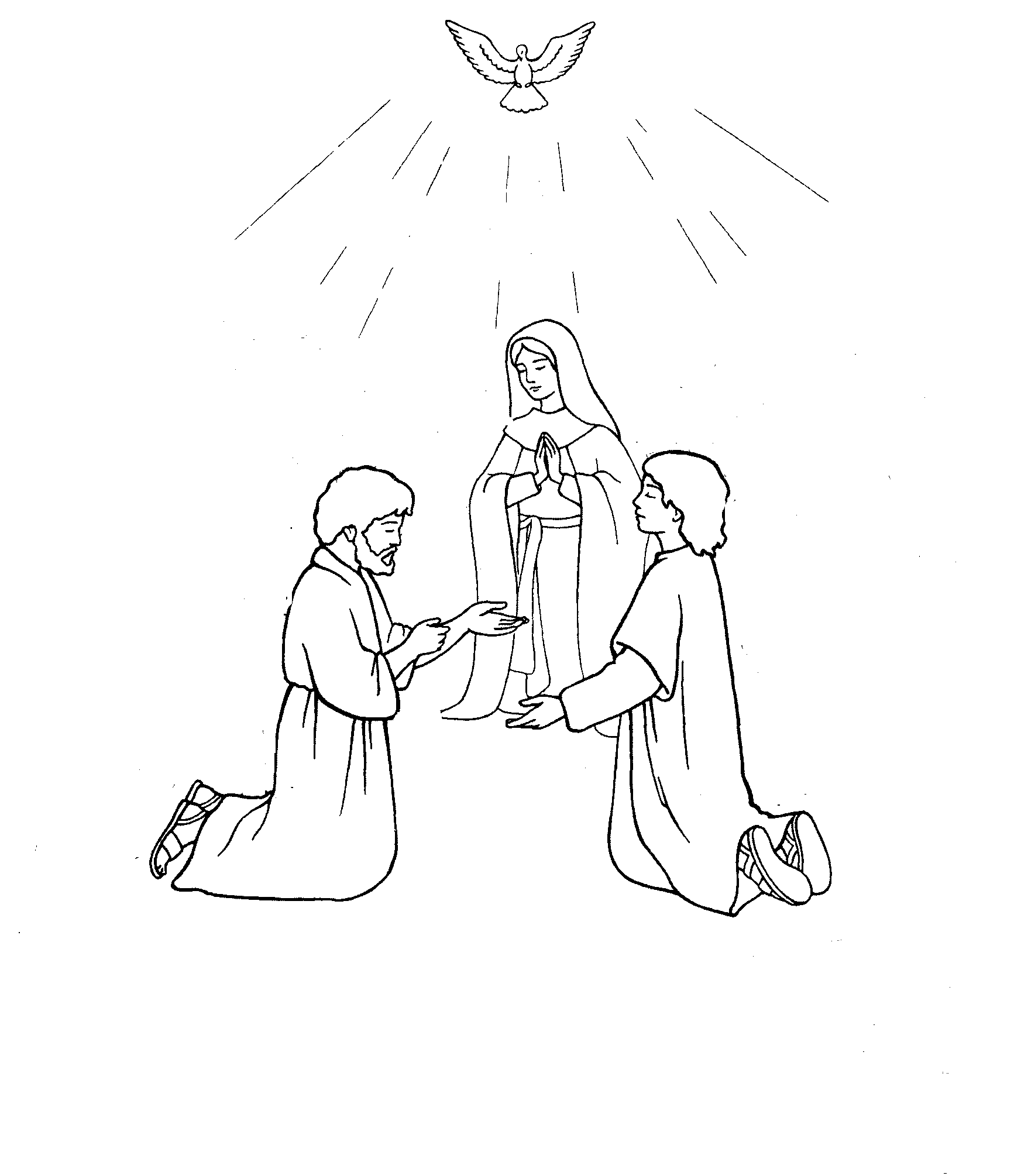 Praca dzienna – 28 V  2020 r.                                                                                                                                             Grupa przedszkolna: 6-latkiTemat: Zesłanie Ducha Świętego.Cel główny: Zapoznanie z tajemnicą przyjścia i działania Ducha Świętego.Zesłanie Ducha Świętego – Pismo Święte - https://biblia.deon.pl/rozdzial.php?id=379
Podsumowanie – filmik – youtube filmik dla dzieci Zesłanie Ducha Świętego - https://www.youtube.com/watch?v=xqh5RBysD_IPokoloruj obrazek.